ROZKŁAD ZAJĘĆ KIEROWANYCH GRUPA MOTYLKI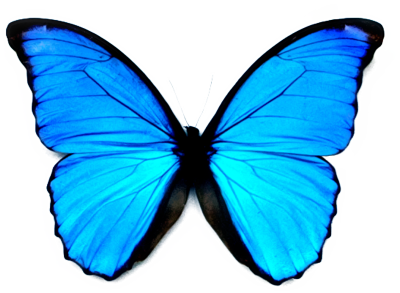 Poniedziałek Wspomaganie rozwoju mowy i myślenia . Poznawanie literPrzygotowanie dzieci do posługiwania się językiem obcym  nowożytnym – j. angielski Wtorek Wspomaganie  rozwoju intelektualnego -edukacja matematyczna Kształtowanie  sprawności fizycznej dzieci – edukacja zdrowotna Środa Wychowanie przez sztukę -różne formy aktywności  muzyczno  ruchowej Wspomaganie  rozwoju mowy i myślenia Czwartek Kształtowanie  sprawności fizycznej dzieci – edukacja zdrowotna Przygotowanie dzieci do posługiwania się językiem obcym  nowożytnym – j. angielski Piątek Wspomaganie  rozwoju dzieci w poznawaniu  środowiska przyrodniczego Wychowanie przez sztukę  - różne formy plastyczne W/w zajęcia kierowane realizowane są w ramach podstawy programowej wychowania przedszkolnego i przyjętego programu  „Program wychowania przedszkolnego „ Autorzy: Wiesława Żaba -Żabińska , Wioletta Majewska   , Renata Paździo Wydawnictwo : MAC